CHỦ ĐỀ: NHỮNG CON VẬT QUANH EMHọc bài hát: Chúc mừng chú VoiThường thức Âm nhạc: Câu chuyện Âm nhạc với loài vật.Đọc nhạc: Tập đọc các nốt Đô – Rê – Mi  - Son – La.I. MỤC TIÊU CHUNG:1. Phẩm chất: - Qua bài học giúp HS hình thành  những phẩm chất tốt đẹp thể hiện tình cảm yêu quý các loài vật, chăm chỉ, trung thực và trách nhiệm.2. Năng lực chung- Năng lực tự chủ và tự học: chuẩn bị đồ dùng, tư liệu học tập để thảo luận - Năng lực giao tiếp và hợp tác: thảo luận, nêu ý kiến, phản biện trong nhóm.- Năng lực giải quyết vấn đề: giải quyết nhiệm vụ được giao3. Năng lực âm nhạc3.1. Năng lực thể hiện âm nhạc- HS biết hát theo  giai điệu và lời ca bài hát Chúc mừng chú Voi. Biết gõ đệm theo phách, tiết tấu lời ca của bài.- Biết nội dung câu chuyện Âm nhạc với loài vật. Biết Âm nhạc có tác động đến một số loài vật.- Thể hiện đúng hình tiết tấu 1, 2, 3 với nhạc cụ gõ.- Đọc được cao độ 5 nốt nhạc Đô – Rê – Mi – Son – La và nhận biết đúng vị trí các nốt nhạc qua kí hiệu bàn tay ( hoặc ký hiệu màu sắc).3.2. Năng lực cảm thụ và hiểu biết âm nhạc- Nêu được tên bài và tên tác giả bài hát. Bước đầu biết tưởng tượng,nhớ được một vài hình ảnh xuất hiện trong bài hát. Biết hát đúng giai điệu lời ca và thể hiện được sự vui tươi ngộ nghĩnh của lời bài hát.- Chăm chú nghe câu chuyện và nêu được ý kiến cá nhân về tác động của âm nhạc đến một số loài vật.- Bước đầu đọc đúng tên và cao độ  5 nốt nhạc cơ bản qua kí hiệu bàn tay ( Hoặc màu sắc).3.3. Năng lực ứng dụng và sáng tạo âm nhạc.- Biết hát kết hợp các hình thức biểu diễn; biết hát kết hợp với vận động cơ thể, hát và gõ đệm nhạc cụ.- Biết kể lại câu chuyện Âm nhạc qua hình thức sắm vai hóa thân vào các nhân vật.- Nhận biết được tên các nốt nhạc qua hình tượng nốt nhạc.II. Phương pháp, hình thức tổ chức dạy học- Phương pháp dạy học chủ yếu: Thuyết trình, vấn đáp, trực quan, dạy học theo nhóm.- Hình thức dạy học chủ yếu: Cà lớp và làm việc theo nhóm, cặp đôi.III. CHUẨN BỊ1. Chuẩn bị của GV+ Đàn phím điện tử, tranh ảnh minh họa cho bài hát, máy chiếu, máy nghe,..+ Sách giáo khoa, SGV2. Chuẩn bị của HS+ Nhạc cụ gõ: thanh phách, trống con.+ Sách giáo khoa, vở ghi đầu bài.IV.XâydựngkếhoạchthựchiệnchủđềTiết 1Học hát: CHÚC MỪNG BẠN VOI                                            Nhạc và lời: Phạm TuyênI. MỤC TIÊU1. Phẩm chất: - Giúp HS hình thành  những phẩm chất tốt đẹp thể hiện tình cảm yêu quý các loài vật, chăm chỉ, trách nhiệm.2. Năng lực: - HS biết hát đúng giai điệu lời ca. Thuộc lời và thể hiện đúng sắc thái bài hát Chúc mừng bạn Voi- Nêu được tên bài và tên tác giả bài hát. Bước đầu biết tưởng tượng, nhớ được một vài hình ảnh xuất hiện trong bài hát. Cảm nhận được tính chất âm nhạc, biết lắng nghe và biểu lộ cảm xúc khi nghe bài hát.- Biết hát kết hợp các hình thức biểu diễn; biết hát kết hợp với vận động cơ thể, hát và gõ đệm nhạc cụ.II. TIẾN TRÌNH HOẠT ĐỘNG                                                              Tiết 2- Ôn tập bài hát: CHÚC MỪNG BẠN VOI- Âm nhạc thường thức: ÂM NHẠC VỚI LOÀI VẬTI. MỤC TIÊU:1. Phẩm chất: - Hình thành  cho Hs những phẩm chất tốt đẹp thể hiện tình cảm yêu quý các loài vật, yêu thích môn học và chăm chỉ, trách nhiệm.2. Năng lực:- Biết hát kết hợp các hình thức biểu diễn; biết hát kết hợp với vận động cơ thể bài hát Chúc mừng chú Voi và nhạc cụ bộ gõ- Biết nội dung câu chuyện Âm nhạc với loài vật. Biết Âm nhạc có tác động đến một số loài vật.- Chăm chú nghe câu chuyện và nêu được ý kiến cá nhân về tác động của âm nhạc đến một số loài vật.II. TIẾN TRÌNH HOẠT  ĐỘNG                            ---------------------------------------------------------Tiết 3TẬP ĐỌC CÁC NỐT NHẠC ĐỒ - RÊ – MI – SON - LAI. MỤC TIÊU: Phẩm chất:- Giúp HS hình thành  những phẩm chất tốt đẹp thể hiện tình cảm tình cảm yêu thích môn học, chăm chỉ, trách nhiệm.2. Năng lực: - Hiểu được hệ thống tên 5 nốt nhạc trong hàng âm cơ bản và quy ước quốc tế cho 5 nốt nhạc cơ bản qua kí hiệu bàn tay ( Hoặc màu sắc)    - Bước đầu HS biết đọc cao độ các nốt nhạc Đô-rê-mi- son – la qua kí hiệu bàn tay ( Hoặc màu sắc) và đọc được  theo mẫu âm.II. TIẾN TRÌNH HOẠT ĐỘNGTiết 4ÔN TẬP CHỦ ĐỀ : NHỮNG CON VẬT QUANH EM1. Phẩm chất: - Qua bài học giúp HS hình thành  những phẩm chất tốt đẹp thể hiện tình cảm yêu quý các loài vật, chăm chỉ, trung thực và trách nhiệm.2. Năng lực:- HS hát đúng giai điệu, thuộc lời ca và kết hợp biểu diễn bài hát Chúc mừng chú Voi với các hình thức vận động cơ thể và biểu diễn.- Biết kể lại câu chuyện Âm nhạc qua hình thức sắm vai hóa thân vào các nhân vật.- Nhận biết và đọc được 5 nốt nhạc Đô-rê-mi- son – la  kết hợp thực hiện theo ký hiệu bàn tay và  đọc được theo âm mẫu.TIẾN TRÌNH HOẠT ĐỘNGNội dungHình thức tổ chức dạy họcThờilượngThời điểmThiếtbị DH,Học liệuGhi chúND1:      Học bài hát:    Chúc mừng chú voi Dạy học theo lớp, theo nhóm 35  phút Bài giảng điện tử, máy chiếu, máytính, loa.- Nhạc cụ: Đàn phím điện tử, các loại nhạc cụ gõ. ( Thanh phách, trống con)ND2: - Ôn tập bài hát: Chúc mừng chú Voi- Thường thức Âm nhạc: Âm nhạc với loài vật Dạy học theo lớp, theo nhóm, cá nhân, cặp đôi 35 phút Bài giảng điện tử, máy chiếu, máy tính, loa.- Nhạc cụ: Đàn phím điện tử.- Ảnh minh họa câu chuyện.ND3: Đọc nhạc: Đô – Rê – Mi –Son – La Dạy học theo lớp, nhóm, cá nhân. 35 phút Máy chiếu, máy tính, loa- Bản nhạc bài đọc nhạc.ND4: Ôn tập chủ đề:Những con vật quanh em Dạy học theo lớp, nhóm, cá nhận. 35 phút Bài giảng điện tử, máy chiếu, máy tính, loa, tư liệu tranh ảnh.- Nhạc cụ: Đàn phím đện tử.- Bản nhạc bài đọc nhạcHĐ CỦA GVHĐ CỦA HSA. Khởi động- Trò chơi Ghép tranh. GV chuẩn bị nguyên liệu: 4 miếng ghép của 1 bức tranh về hình ảnh chú voi ở Bản Đôn, ...Tổ chức cho HS chơi trò chơi.B. Hình thành kiến thức mới-  Giới thiệu bài hát các em sẽ được học dựa vào sản phẩm ghép tranh.- Giới thiệu và chia sẻ môt số thông tin về tác giả, nhịp, tính chất bài hát…- GV cho Hs nghe bài hát mẫu- GV mời  HS chia sẻ+Cảm nhận của em sau khi nghe bài hát?- Hướng dẫn HS chia câu  cho bài hát- GV hướng dẫn HS đọc lời ca theo tiết tấu lời ca:Câu 1: Vỗ tay lên ta chào mừng bạn voi.Câu 2: Vỗ tay lên voi làm vui mọi người.Câu 3: Dùng vòi hút nước rồi phun cây.Câu 4: Cây đang khát nước mong bao ngày.Câu 5: Dùng vòi tưới nước về nơi nơi. Cảm ơn voi, voi ơi.C. Luyện tập- GV đàn và dạy hát từng câu theo lối nối tiếp:+ GV theo  dõi, hướng dẫn HS sửa chỗ còn sai. (Nếu có).+ GV hướng dẫn HS hát hoàn chỉnh bài và nhấn mạnh việc thể hiện đúng sắc thái, tình cảm của bài hát.- Yêu cầu HS hoạt động nhóm và quan sát, hỗ trợ, sửa sai ( Nếu có)- Mời một vài nhóm trình bày kết quả trước lớp. GV chia sẻ, bổ sung, động viên  kịp thời.D. Hoạt động ứng dụng* Hoạt động nhóm- Yêu cầu các nhóm HS chọn 1 trong các hoạt động ứng dụng sau:+ Hát kết hợp gõ đệm theo phách+ Hát kết hợp vận động cơ thể* Hoạt động với cộng đồng- GV nêu yêu cầu: Hát bài Chúc mừng chú voi trong các sinh hoạt của lớp, của trường và sinh hoạt ngoài giờ,  cộng đồng.E. Hoạt động ứng dụng caoChọn 1 trong  các hoạt động mở rộng sau:- Kể tên một vài bài hát về chủ đề Con vật mà em biết?- Vẽ bức tranh minh họa cho bài hát- HS chọn lần lượt từng bức tranh và ghép thành bức tranh hoàn chỉnh. Sau khi hoàn chỉnh bức tranh, vận động theo nhạc bài Chú Voi con ở Bản Đôn.- Lắng nghe- Nghe và ghi nhớ- Nghe bài hát Chúc mừng bạn Voi và cảm nhận tính chất âm nhạc của bài hát.- Chia sẻ cảm xúc - Chia câu- HS đọc đồng thanh tiết tấu lời ca bài  hát- HS lắng nghe GV đàn giai điệu, tập hát hoà cùng với tiếng đàn.- Thực hiện và ghi nhớ- Thực hiện- Hoạt động nhóm- Một số nhóm trình bày, chia sẻ- Các nhóm thực hiện- Ghi nhớ- Trả lời, chia sẻ- Ghi nhớ và thực hiện ở nhà cùng người thân          HĐ CỦA GV             HĐ CỦA HSNội dung 1: Ôn bài hát: Chúc mừng chú voi* Khởi động:- Trò chơi: Đố vuiC. Luyện tập: - GV đệm đàn cho HS hát cả bài hoàn chỉnh,  sửa sai ( Nếu có)- Hướng dẫn HS hát kết hợp nhún chân nhịp nhàng. * Hoạt động nhóm:- GV đưa ra gợi ý để các nhóm tự nghĩ động tác phụ họa .D. Vận dụng:-Yêu cầu:  Hát bài Chúc mừng chú voi kết hợp vận động cơ thể, vận động theo nhạc.- GV tổ chức chương trình “ Vườn âm nhạc” để thể hiện bài hát và cùng chia sẻ- GV mời 1 số HS giới thiệu tranh minh họa do các em đã vẽ từ nhà cho nội dung bài hát.- GV chia sẻ và góp ý, động viên khích lệNội dung 2: Âm nhạc thường thức “ Âm nhạc với loài vật”A. Khởi động:  - GV tổ chức Trò chơi Ai bắt chước giống hơn.- GV giới thiệu  vào nội dung bài học Âm nhạc với loài vật.B. Hình thành kiến thức mới- GV đọc câu chuyện chậm, diễn cảm.- GV kể chuyện theo tranh minh họa- GV kể tóm tắt câu chuyện- GV đặt câu hỏi? Yêu cầu HS thảo luận nhóm? Em hãy kể tên các con vật có trong câu chuyện?? Con vật nào có giọng hay nhất?? Biểu hiện của các con vật khi nghe thấy tiếng nhạc?C. Luyện tập:- GV gợi ý để học sinh kể lại câu chuyện. - GV chia sẻ, động viên, khen ngợi.D.Vận dụng- Yêu cầu HS sắm vai và kể lại câu chuyện trong nhóm.- GV yêu cầu 1-2 nhóm trình kể lại câu chuyện trước lớpE. Ứng dụng cao: - Vẽ bức tranh thiên nhiên có các con vật có ích cho môi trường?- HS trả lời câu đố của quản trò.- Thực hiện hát hoàn chỉnh- Thực hiện hát chính xác, thuộc lời bài hát và thể hiện đúng tính chất  sắc thái bài hát. -Tìm động tác cho bài, hát kết hợp vận động cơ thể.- Thực hiện- Các nhóm thể hiện và cùng chia sẻ- Mốt số 1 HS chia sẻ bài vẽ của mình trước lớp. - HS chơi trò chơi.- Lắng nghe và ghi nhớ- HS nghe- Nghe và cảm nhận- HS thảo luận theo nhóm. Nghe và trả lời- Cá nhân HS xung phong kể chuyện. Mời bạn và cô chia sẻ- Nhóm cùng nhau thực hiện- Ban học  tập mời 1-2 nhóm thực hiện. Các nhóm lần lượt kể chuyện và chia sẻ- Ghi nhớ và thực  hiện ở nhà cùng người thânHĐ CỦA GVHD CỦA HSA. Khởi động- Trò chơi Những nốt nhạc vui qua kí hiệu bàn tay ( hoặc màu sắc) thể hiện vị trí của các nốt nhạc cùng cô giáo  đóng vai cô giáo Khóa Son- Câu hỏi: Em thấy có mấy tên nốt nhạc được nhắc đến trong trò chơi? B.Hình thành kiến thức mới-  GV mời HS nhắc lại 3 tên nốt nhạc đã được học.- GV mời HS gọi tên 2 nốt nhạc mới mà các em được học thêm ( Son - La)- Giáo viên giới thiệu 2 biểu tượng hình tượng nốt nhạc  Son, La qua kí hiệu bàn tay để HS nhận biết và đọc chính xác 5 tên nốt.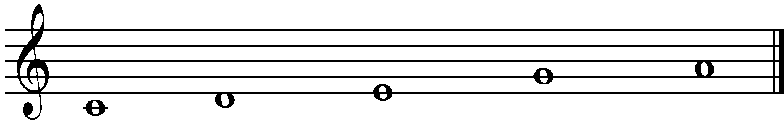 - GV mời 1 HS  điều hành cả lớp thực hiện đọc nhạc kết hợp làm kí hiệu bàn tay 5 nốt nhạc từ thấp đến cao, từ cao xuống thấp:  Giáo viên quan sát, chia sẻ và sửa sai nếu có.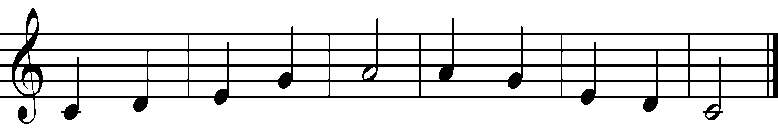 C. Luyện tập:- Yêu cầu các nhóm đọc nhạc kết hợp thực hiện kí hiệu bàn tay. Giáo viên quan sát, hỗ trợ, và sửa sai (nếu có)D. Vận dụng-GV đưa ra một mẫu giai điệu gồm 2 ô nhịp và đàn cho HS ngheVD:                                                                        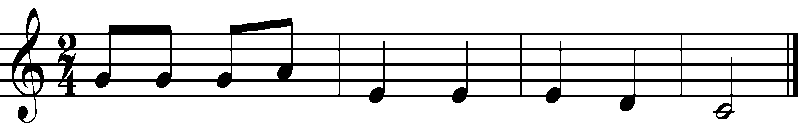 - GV thực hiện kí hiệu bàn tay cho HS nhận biết nét giai điệu mới+ Trong các nốt nhạc vừa đọc, em thất nốt nhạc nào cao nhất? Nốt nhạc nào thấp nhấp?E. Vận dụng cao- GV đưa ra phần lời ca về con vật để ghép với nét giai điệu cho HS đọc nhạc và hướng dẫn HS hát lời caVD: 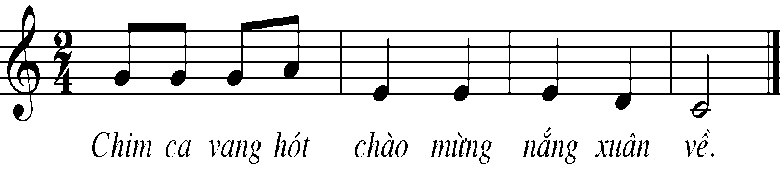 - GV đàn giai điệu cho HS đọc nhạc và quay lại hát lời ca- Tham gia trò chơi- HS trả lời: Có 5 tên nốt- HS trả lời: Đô-Rê-Mi- HS Trả lời: Son - La- Quan sát, nhận biết và đọc đồng thanh tên các nốt nhạc- Thực hiện- Thực hiện- Các nhóm thưc hiện- Quan sát. Nghe và cảm nhận- Quan sát và ghi nhớ, nhận biết, - Đọc và cùng thực hiện bằng kí hiệu bàn tay- HS trả lời: Nốt La cao nhất, nốt Đô thấp nhất- Thực hiện và ghi nhớ-Thực hiện và ghi nhớ- Thực hiện và ghi nhớHD CỦA GVHD CỦA HSA. Khởi động: Trò chơi Thần tượng của tôiB. Ôn tập chủ đề 71. Ôn tập bài hát: Chúc mừng chú voi- GV mời 1 HS điều hành cả lớp trình bày bài hát kết hợp vận động cơ thể- Yêu cầu các nhóm thực hiện trình bày bài hát theo hình thức tự chọn, khuyến khích, động viên học sinh tự nghĩ các động tác để minh họa cho bài hát dưới sự gợi ý của giáo viên.- GV mời một số cá nhân, cặp đôi, nhóm lên biểu diễn lại bài hát với nhạc với hình thức đơn ca, song ca, tốp ca.- GV chia sẻ,  nhận xét, đánh giá, động viên kịp thời.2. Đọc nhạc: Đô-rê-mi- son - la- GV hướng dẫn Trò chơi Trốn tìm cùng các nốt nhạc trên khuông+GV đưa ra 1 nét giai điệu gồm 2 ô nhịp. Đã có các nốt Đô-rê-mi và tìm các nốt nhạc đang trốn…- GV mời 1 HS lên điều hành lớp đọc nhạc theo  ký hiệu bàn tay ( hoặc màu sắc), GV đàn trợ 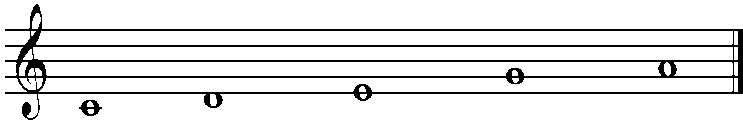 - GV đàn hỗ trợ và yêu cầu HS đọc nhạc đi lên và đi xuống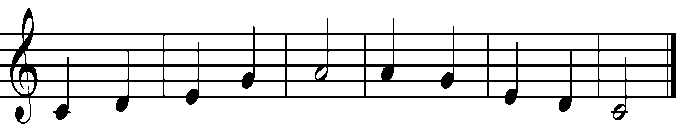 - GV mời 1 HS lên điều hành lớp đọc nhạc theo  ký hiệu bàn tay ( hoặc màu sắc), GV đàn mẫu giai điệu các nốt và lời caI. Đánh giá, tổng kết-Học sinh tự đánh giá, đánh giá đồng đẳng.+ Em tự nhận xét mình đã thuộc bài hát chưa?+ Nhóm bạn đã hát đúng lời ca chưa?- Gv nhận xét và đánh giá vì sự tiến bộ của HS qua các bài thực hành cá nhân, cặp đôi, nhóm.- Cả lớp tham gia trò chơi- Thực hiện đúng tính chất sắc thái bài hát- Các nhóm cùng ôn luyện bài hát: Chúc mừng chú voi với hình thức tự chọn- Một số nhóm, cặp đôi, cá nhân trình bày bài hát- Lắng nghe, rút kinh nghiệm- Nghe GV hướng dẫn- Tham gia tìm nốt nhạc-Thực hiện với sự hỗ trợ của GV- Thực hiện - Thực hiện- Thực hiện - Chia sẻ- Chia sẻ- Lắng nghe